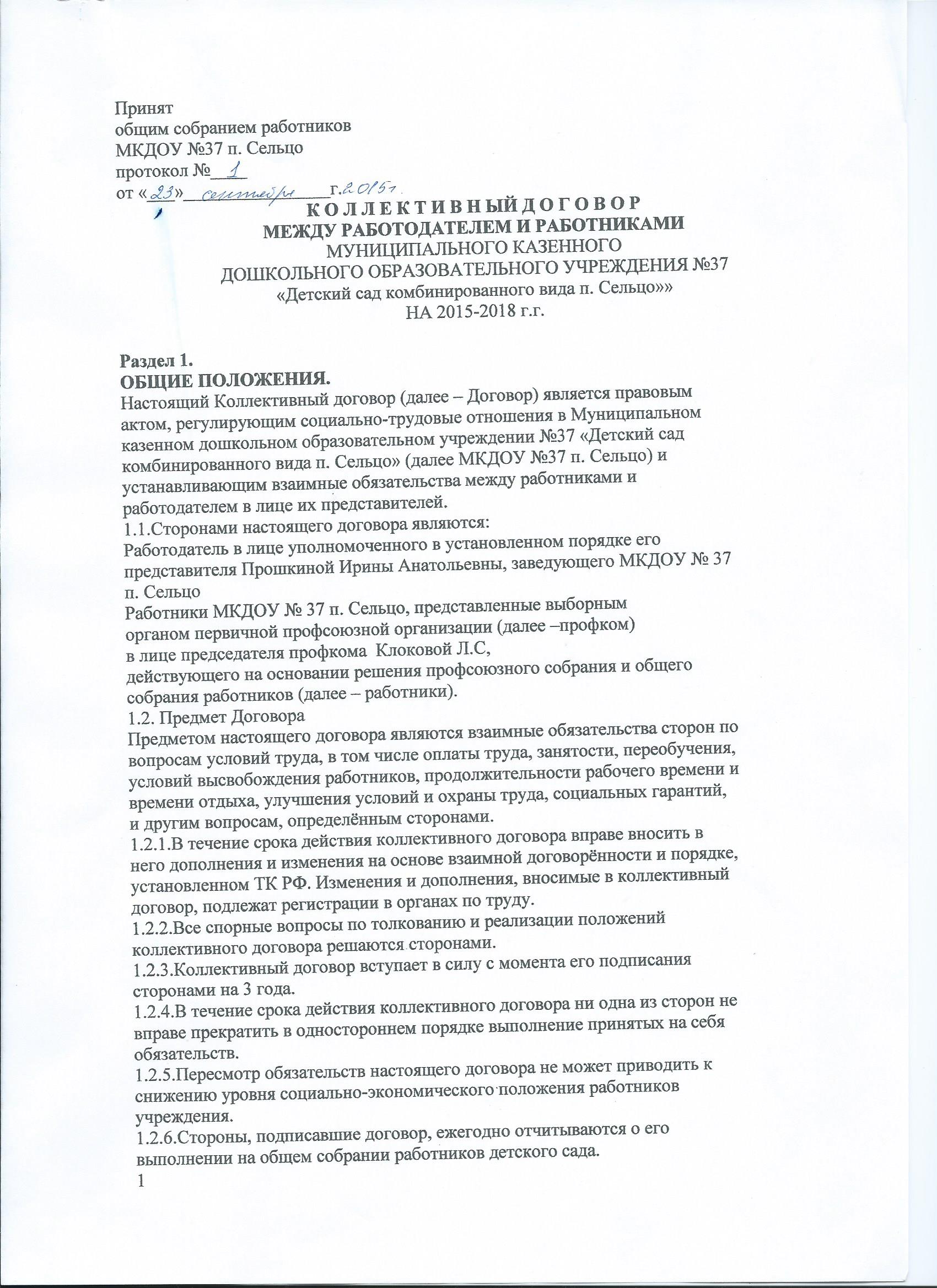 1.2.7.С учётом мотивированного мнения представителей работниковучреждения в соответствии со статьями 371 и 373 ТК РФ принимаютсярешения по следующим вопросам:ввод режима неполного рабочего времени на срок до шести месяцев вцелях сохранения рабочих мест при угрозе массового увольненияработников (ч.5 ст.74);отмена режима неполного рабочего времени (ч.7 ст.73);сокращение численности или штата работников (п.2 ст.81);расторжение трудового договора вследствие недостаточнойквалификации, подтверждённой результатами аттестации (п.2подпункт «Б» ст.81), неоднократного неисполнения работником безуважительных причин трудовых обязанностей, если он не имеетдисциплинарного взыскания (п.5 ст.81);привлечение к сверхурочным работам (ст.99);разделение рабочего дня на части (ст.1050;привлечение к работе в выходные и нерабочие дни (ст.113);утверждение графика отпусков (ст.123);установление системы оплаты и стимулирования труда, в том числеповышение оплаты за работу в ночное время, выходные и нерабочиепраздничные дни, сверхурочную работу (ст.135);установление конкретных размеров повышенной оплаты труда дляработников. Занятых на тяжёлых работах, работах с вредными и (или)опасными и иными особыми условиями труда (ст.147);конкретные размеры повышения оплаты труда за работу в ночноевремя (ст.154);принятие локальных нормативных актов, предусматривающихвведение, замену и пересмотр норм труда (ст.162);принятие необходимых мер при угрозе массовых увольнений (ст.180);утверждение правил внутреннего трудового распорядка (ст.190);применение дисциплинарного взыскания (ст.193);установление форм профессиональной подготовки, переподготовки,повышение квалификации и проведение аттестации (ст.196);разработка и утверждение инструкций по охране труда (ст.2120;положение о порядке и условиях установления надбавки за стажнепрерывной работы.1.2.8.В целях обеспечения устойчивой и ритмичной работы учреждения,повышении уровня жизни работниковРаботодатель обязуется:выплачивать заработную плату до 12 и до 27 числа каждогомесяца и выдавать каждому работнику расчетный лист (ст. 136 п.2,3,4,6 ТК РФ);обеспечивать сохранность имущества учреждения;обеспечивать безопасные и здоровые условия труда, нормальныепроизводственно-бытовые условия для работников;* Администрация образовательного учреждения имеет исключительноеправо на управление образовательным процессом.* Администрация дошкольного образовательного учреждения имеет право наприем на работу работников дошкольного образовательного учреждения,установление дополнительных льгот, гарантий работникам, установление общихправил и требований по режиму работы, установление должностныхтребований.*Администрация имеет право устанавливать систему оплаты труда,стимулирующих и иных выплат в соответствии с действующимзаконодательством.*Администрация имеет право налагать дисциплинарные взыскания всоответствии с действующим законодательством и применять мерыморального и материального поощрения в соответствии с действующим вдошкольном образовательном учреждении положением.*Администрация обязана создавать необходимые условия для работников ивоспитанников дошкольного образовательного учреждения, применятьнеобходимые меры к улучшению положения работников и воспитанниковдошкольного образовательного учреждения.*Администрация обязана согласовывать с профсоюзным комитетомдошкольного образовательного учреждения, предусмотренныедействующим законодательством вопросы, связанные с трудовымиотношениями.3.*.Администрация по предложению представительного органа трудовогоколлектива приступает к разработке проекта коллективного договора,разрабатывает и утверждает коллективный договор в установленныедействующим законодательством сроки.*.Администрация обязана информировать трудовой коллектив :• о перспективах развития дошкольного образовательного учреждения;• об изменениях структуры, штатах дошкольногообразовательного учреждения;• о бюджете дошкольного образовательного учреждения, орасходовании внебюджетных средств..Представители работников обязуются:нацеливать работников на соблюдение внутреннего трудовогораспорядка, полное, своевременное и качественное выполнениетрудовых обязанностей;добиваться повышения уровня жизни работников, улучшения условийих труда;5контролировать соблюдение работодателем законодательства о труде иоб охране труда, соглашений настоящего коллективного договора,других актов, действующих в соответствии с законодательством ворганизации.* Представительный орган трудового коллектива осуществляет своифункции в лице председателя профкома .* Представительный орган трудового коллектива представляет интересывсего трудового коллектива, выступает инициатором заключенияколлективного, договора, осуществляет контроль за реализациейколлективного договора.*Представительный орган трудового коллектива обязан представлятьтрудовой коллектив во всех переговорных моментах, защищать законныеинтересы работников дошкольного образовательного учреждения,осуществлять правовую помощь работникам дошкольного образовательногоучреждения.Представительный орган трудового коллектива проводитсоответствующую работу по обеспечению правил внутреннегораспорядка, требований техники безопасности и иных локальныхактов, обеспечивающих нормальное функционированиедошкольного образовательного учреждения.В соответствии с ФЗ «О профсоюзах» работодатель проводитсогласование всех вопросов, предусмотренных действующимзаконодательством, с профсоюзным комитетом.Работники обязуются:полно, качественно и своевременно выполнять обязанности потрудовому договору;соблюдать правила внутреннего трудового распорядка, установленный_______режим труда, правила и инструкции по охране труда;нести ответственность за невыполнение трудовых обязанностей всоответствии со ст.192-194 ТК РФ;беречь имущество организации;создавать и сохранять благоприятную трудовую атмосферу вколлективе, уважать права друг друга.Раздел 2.ТРУДОВОЙ ДОГОВОР.2.1.Трудовые отношения между работниками и работодателем,возникающие, на основании трудового договора (эффективного контракта),регулируются Трудовым Кодексом РФ.Эффективный контракт - это трудовой договор с работником, в которомконкретизированы его должностные обязанности, условия оплаты труда,показатели и критерии оценки эффективности деятельности дляназначения стимулирующих выплат в зависимости от результатов труда икачества оказываемых государственных (муниципальных) услуг, а такжемеры социальной поддержки.2.2.Содержание трудового договора, порядок его заключения, изменения ирасторжения определяются в соответствии с ТК РФ, другимизаконодательными и нормативными правовыми актами, уставом ДОУ и немогут ухудшать положение работников по сравнению с действующимтрудовым законодательством, а также отраслевым тарифным, региональным,территориальным соглашениями, настоящим коллективным договором.2.3.Стороны исходят из того, что трудовые отношения с работникамиобразовательных учреждений при поступлении на работу оформляютсязаключением письменного трудового договора на неопределенный срок.Заключение срочного трудового договора допускается в случаях, когдатрудовые отношения не могут быть заключены на неопределенный срок сучетом характера предстоящей работы или условий ее выполнения, илиинтересов работника, а также в случаях предусмотренных ТрудовымКодексом РФ.2.4.Трудовой договор вступает в силу со дня его подписания работником иработодателем, либо со дня фактического допущения работника к работе сведома или по поручению работодателя или его представителя ( ч.1. ст. 61ТК РФ).2.5.Работодатель и работники обязуются выполнять условия заключенноготрудового договора. В связи с этим работодатель не вправе требовать отработника выполнения работы, не предусмотренной трудовым договором, заисключением случаев, предусмотренных Трудовым кодексом РФ и инымифедеральными законами (ст. 60 ТК РФ). Перевод на другую работу безсогласия работника допускается только с письменного согласия работника, заисключением случаев, предусмотренных ч.2 и 3 ст. 72 2 Трудового КодексаРФ.Раздел 3.ГАРАНТИИ ПРИ ВОЗМОЖНОМ ВЫСВОБОЖДЕНИИОБЕСПЕЧЕНИЕ ЗАНЯТОСТИ.3.1.При принятии решения о сокращении численности или штата работникови возможном расторжении трудовых договоров с работниками работодательв письменной форме сообщает об этом представителям работниковучреждения не позднее, чем за два месяца до начала проведениямероприятий.В случае если решение о сокращении численности или штата работниковорганизации может привести к массовому увольнению работников,работодатель не позднее, чем за два месяца до начала проведениясоответствующих мероприятий представляет органу службы занятостиинформацию о возможном массовом увольнении.3.2.Стороны обязуются совместно разрабатывать предложения пообеспечению занятости и меры по социальной защите работников,высвобождаемых в результате реорганизации, ликвидации организации, приухудшении финансово-экономического положения организации.3.3.При сокращении численности или штата работников ДОУпреимущественное право на оставление на работе, помимо категорий,предусмотренных (ст. 179 ТК РФ) может предоставляется работникам:предпенсионного возраста (за 3 года до пенсии);проработавшим в учреждении более 20 лет ( ст.179 ТК РФ).3.4.При сокращении численности или штата не допускать увольнения двухработников из одной семьи одновременно.3.5.С целью использования внутрипроизводственных резервов длясохранения рабочих мест работодатель с учётом производственных условийи возможностей:приостанавливает найм новых работников;вводит режим неполного рабочего времени на срок до шести месяцев вслучае массового увольнения работников в связи с изменениеморганизационных или технологических условий труда;проводит другие мероприятия с целью предотвращения, уменьшенияили смягчения последствий массового высвобождения работников.3.6.При расторжении трудового договора в связи с ликвидацией организациилибо сокращении численности или штата работников организацииувольняемому работнику выплачивается выходное пособие в размереустановленном законодательством.3.7.Работодатель содействует работнику, желающему повыситьквалификацию, пройти переобучение и приобрести другую профессию.Раздел 4.ОПЛАТА ТРУДА.4.1. Оплата труда работников дошкольного образовательного учрежденияосуществляется в соответствии с Единой тарифной сеткой работниковбюджетных организаций, штатным расписанием и сметой расходов.4.2. Оплата труда работников осуществляется в зависимости отустановленного разряда по оплате труда в соответствии с занимаемойдолжностью, уровнем образования и стажем работы, а также полученнымквалификационным разрядом по итогам аттестации.4.3. Оплата труда педагогическим работникам осуществляется взависимости от установленного количества часов по тарификации.Установление количества часов по тарификации меньше количествачасов за ставку допускается только с письменного согласияпедагогического работника.4.4. Тарификация на новый учебный год утверждается заведующей непозднее сентября текущего года по согласованию с профсоюзнымкомитетом на основе предварительной тарификации, разработанной идоведенной педагогическим работникам под роспись не позднее апрелямесяца текущего года.4.5. Оплата труда в дошкольном образовательном учреждениипроизводится два раза в месяц до 10 и 25 числам каждого месяцаперечислением на банковскую карту. По заявлению работника егозаработная плата может перечисляться на сберкнижку.4.6. Централизованная бухгалтерия по заявлению работника перечисляетпрофсоюзные взносы ежемесячно на расчетный счет .4.7. Оплата труда работников, привлекаемых к работе в выходные ипраздничные дни, осуществляется в соответствии с требованиямидействующего законодательства.4.8. Оплата труда работников, работающих по совместительству,осуществляемся в соответствии с действующим законодательством .4.9. Оплата труда работникам, совмещающим должности, замещающихвременно отсутствующих работников, осуществляется в соответствии стребованиями действующего законодательства.4.10. В дошкольном образовательном учреждении устанавливаютсястимулирующие выплаты, доплаты в соответствии с Положением об оплатеи стимулировании труда работников,4.11.Работникам, совмещающим работу с обучением, предоставляютсягарантии и льготы в соответствии со ст. 173 – 177 ТК РФ. Гарантии икомпенсации предоставляются работникам при получении образованиясоответствующего уровня впервые.4.12.При временной нетрудоспособности работодатель выплачиваетработнику пособие по временной нетрудоспособности в соответствии сФедеральными законами.ст. 183 ТК РФ.4.13.При направлении работодателем работника для повышенияквалификации с отрывом от работы за ним сохраняются место работы (должность) и средняя заработная плата по основному месту работы всоответствии со ст. 187 ТК РФ.4.14 .Оплата времени простоя не по вине работников (карантин, низкаятемпература воздуха, ремонтно-восстановительные работы) производится вразмере 2/3 средней заработной платы (ст.157 ТК РФ)4.15.Локальные нормативные акты, устанавливающие системы оплаты труда,принимаются работодателем с учётом мнения представительного органаработников.Условия оплаты труда, определённые трудовым договором, не могут бытьухудшены по сравнению с установленными трудовым законодательством ииными нормативными правовыми актами, содержащими нормы трудовогоправа, коллективным договором, соглашениями, локальными нормативнымиактами.Условия оплаты труда, определённые коллективным договором,соглашениями, установленными трудовым законодательством и иныминормативными правовыми актами, содержащими нормы трудового права(ст.135 п.1,2,4,5,6).Раздел 5.РАБОЧЕЕ ВРЕМЯ.В дошкольном образовательном учреждении устанавливается пятидневнаярабочая неделя (сторожа работают по графику).Нормальная продолжительность рабочий недели — 40 часов, дляпедагогических работников устанавливается сокращенная рабочая неделяне более 36 часов.Режим работы групп - 12-часовой и 10-часовойРежим рабочего времени для работников кухни устанавливаетсяс 6 часов до 17 часов.Режим рабочего времени для административного персонала:с 8.30. до 17.00., обслуживающего персонала с 8.00. до 17.00 часов.Общими выходными днями являются суббота и воскресенье.5.1.Рабочее время – время, в течение которого работник в соответствии справилами внутреннего трудового распорядка, (принимаемыми всоответствии с ТК РФ) должен исполнять трудовые обязанности.5.2.В соответствии с действующим законодательством устанавливаетсяследующая продолжительность рабочего времени:для воспитателей массовых групп, старшего воспитателя – 36часов в неделю;для инструктора по физической культуре – 30 часов в неделю;педагогов дополнительного образования – 18 часов в неделю;для музыкальных руководителей – 24 часа в неделюдля остальных работников учреждения (заместителюзаведующей по ВР, кастелянше, кладовщику, машинисту постирке белья, помощнику воспитателя, младшему воспитателю,поварам, подсобному рабочему, рабочему по комплексномуобслуживанию, дворнику, уборщице) – 40 часов в неделю;* для сторожей – 46 часов в неделюДолжности с ненормированным рабочим днём:заведующая ДОУ;завхоз;Каждый работник работает по графику, установленному работодателем, всоответствии с кругом обязанностей каждого.5.3.Продолжительность рабочего времени, дня или смены, непосредственнопредшествующему не рабочему праздничному дню, уменьшается на один час(ст.95 ТК РФ).5.4.По соглашению между работодателем и работником могутустанавливаться как при приёме на работу, так и по их просьбе неполныйрабочий день или неполная рабочая неделя для следующих лиц: беременныхженщин, одного из родителей (лиц заменяющих), имеющего ребенка до 14лет, одного из родителей (лиц заменяющих), имеющих ребёнка-инвалида до18 лет. Лицам, осуществляющим уход за больным членом семьи всоответствии с медицинским заключением. При этом оплата производитсяпропорционально отработанному работником времени.5.5.Работа на условиях неполного рабочего времени не влечет дляработников каких-либо ограничений продолжительности ежегодногооплачиваемого отпуска, исчисления трудового стажа и других трудовых прав(ст. 93 ТК РФ).5.6.Рабочее время регулируется графиком рабочего времени и учебнымпланом (расписанием занятий).Раздел 6.ВРЕМЯ ОТДЫХА.6.1Время отдыха – время, в течение которого работник свободен отисполнения трудовых обязанностей, и которое он может использовать посвоему усмотрению. Видами отдыха являются: перерывы в течение рабочегодня, выходные дни, праздничные нерабочие дни, дни очередного отпуска.6.2.Время перерыва для отдыха устанавливается Правилами внутреннеготрудового распорядка согласно ст. 108 ТК РФ.6.3.Всем работникам предоставляются еженедельно выходные дни (припятидневной рабочей неделе – два выходных дня: суббота и воскресенье),согласно ст. 111 ТК РФ.6.4.Работа в выходные и нерабочие праздничные дни запрещается.Привлечение к работе работников в выходные и праздничные дни списьменного согласия работника и по письменному распоряжениюработодателя, предусмотренных Трудовым Кодексом РФ ( ст. 113. ТК РФ).6.5.График отпусков составляется работодателем согласно ст. 123 ТК РФ6.6.В соответствии с действующим законодательством для педагогическихработников предоставляются следующие удлинённые отпуска:42 календарных дня: для заведующего, заместителя заведующего повоспитательно-образовательной работе, старшего воспитателя,воспитателей массовых групп, музыкальных руководителей,инструктора по физической культуре, педагогов дополнительногообразования.28 календарных дней – для остальных категорий работников6.7.Работодатель обязуется: предоставлять работникам дополнительныеотпуска без содержания в следующих случаях:бракосочетание работника – 3 дня;смерть родителя или супруга – 3 дня;6.8.Работнику и по письменному заявлению может быть предоставлен отпускбез сохранения заработной платы по семейным обстоятельствам и по другимуважительным причинам. (ст. 128 ТК РФ)Работодатель обязан на основании письменного заявления работникапредоставить отпуск без сохранения заработной платы:Работающим пенсионерам по старости (по возрасту) – до 14календарных дней в году;Родителям и жёнам военнослужащих, погибших или умершихвследствие ранения, контузии или увечья, полученных при исполненииобязанностей военной службы, либо вследствие заболевания,связанного с прохождением военной службы – до 14 календарных днейв году;Работникам в случаях рождения ребёнка, регистрации брака, смертиблизких родственников – до пяти календарных дней.6.9. Работодатель обязуется: предоставлять работникам дополнительныеоплачиваемые отпуска в следующих случаях:Должности с ненормированным рабочим днём – завхозу до 14календарных дней в году;работникам, занятых на работах с вредными условиями труда, (ч.1. ст.147 ТК РФ) – поварам, кухонным рабочим до 14 календарных дней вгоду;6.10.У работников образовательных учреждений право на использованиеотпуска за первый год работы возникает по истечении 6 месяцев работы вданной организации (Ст. 122 ТК РФ).Раздел 7.ОХРАНА ТРУДА.7.1.Работодатель и работники обязуются соблюдать режим работы ивыполнять «Правила внутреннего трудового распорядка» для работниковмуниципальных дошкольных образовательных учреждений.Работодатель обязуется:7.2.Обеспечить безопасные и здоровые условия труда, для работников всоответствии с нормами и правилами по охране труда.К таковым условиям относятся:исправное состояние помещений, сооружений и оборудования.своевременное обеспечение необходимой для работыдокументацией.надлежащее качество материалов, инструментов, иных средств ипредметов, необходимых для выполнения работы, ихсвоевременное предоставление работнику.условия труда, соответствующие требованиям охраны труда ибезопасности производства (ст. 163 ТК РФ).7.3.Информировать работников не позднее, чем за два месяца о введенииновых норм труда.7.4.В соответствии с Федеральным законом от 30.06.2006 г. № 90 –ФЗ, ст.212 ТК РФ проводить аттестацию рабочих мест по условиям труда споследующей сертификацией организации работ по охране труда.7.5.Проводить со всеми поступающими на работу, а также переведённымина другую работу работниками учреждения обучение и инструктаж поохране труда, сохранности жизни и здоровья детей, безопасным методам иприёмам работ, оказанию первой помощи пострадавшим( согласно «Порядкуобучения по охране труда и проверки знаний охраны труда работниковорганизаций», утверждённого Постановлением Минтруда РФ иМинистерства образования РФ от 13.01.2003 г. № 1/29).7.6.Обеспечивать наличие нормативных и справочных материалов по охранетруда, правил, инструкций, журналов инструктажа и других материалов засчёт ДОУ7.7. 7.8 7.9.Разработать и утвердить инструкции по охране труда на каждоерабочее место.7.10.Проводить своевременное расследование несчастных случаев напроизводстве в соответствии с действующим законодательством и вести ихучёт.7.11.Обеспечивать соблюдение работниками требований, правил иинструкций по охране труда.7.12.Создать в ДОУ комиссию по охране труда.7.13.Работодатель осуществляет контроль за состоянием условий и охранытруда.7.14.Обеспечить прохождение работниками обязательных периодическихмедицинских осмотров( обследований) ,7.15.Работники обязуются соблюдать предусмотренные законодательными ииными нормативными правовыми актами требования в области охранытруда, в том числе:правильно применять средства индивидуальной и коллективнойзащиты;проходить обучение безопасным методам и приёмам выполненияработ;немедленно извещать своего руководителя или замещающего его лицоо любой ситуации, угрожающей жизни и здоровью людей;проходить обязательные предварительные и периодическиемедицинские обследования.Раздел 8.СОЦИАЛЬНЫЕ ГАРАНТИИ И ЛЬГОТЫ.Работодатель обязуется:8.1.В целях реализации Федерального Закона «Об индивидуальном(персонифицированном) учете в системе государственного пенсионногострахования» № 27 – ФЗ от 01.04.1996 г. работодатель в установленный срокпредоставляет органам Пенсионного фонда РФ достоверные сведения озастрахованных лицах, получать страховые свидетельства и выдавать ихработникам.8.2.В период летних каникул предоставлять отпуск без сохранениязаработной платы по личному заявлению работника (по возможности).8.3.В случае истечения срока действия квалификационной категориипедагогических работников, которым до пенсии по возрасту осталось неболее 1 года, во время длительной нетрудоспособности, отпуска побеременности и родам, отпуска по уходу за ребёнком, отпуска до 1 года всоответствии с п.5 ст.55 Закона «Об образовании», в других исключительныхслучаях, а также возобновление педагогической работы после еёпрекращения в связи с ликвидацией образовательного учреждения,продления срока действия квалификационной категории осуществляетсясоответствующими органами управления образования на основаниизаявления работников, но не более чем на 1 год..Раздел 9.ГАРАНТИИ профсоюзной деятельности.9.1Руководитель обеспечивает ежемесячное перечисление на счетпрофсоюзной организации членских профсоюзных взносов из заработнойплаты работников, являющихся членами профсоюза, одновременно свыдачей заработной платы.9.2. Взаимодействие руководителя с профкомом осуществляетсяпосредством:- учета мнения профкома, (порядок установлен статьей 372 ТК РФ);- учета мотивированного мнения профкома, (порядок установленстатьей 373 ТК РФ);- согласования, представляющего собой принятие решенияруководителем учреждения только после проведения взаимныхконсультаций, в результате которых решением профкома выражено идоведено до сведения всех работников учреждения его официальное мнение.В случае, если мнение профкома не совпадает с предполагаемым решениемруководителя, вопрос выносится на общее собрание, решение которого,принятое большинством голосов является окончательным и обязательнымдля сторон;- согласия, отсутствие которого при принятии решения руководителемквалифицирует действия последнего как грубое нарушение трудовыхобязанностей.9.3. С учетом мнения профкома производится:- составление трудовых договоров с работниками, поступающими наработу;- принятие Правил внутреннего трудового распорядка;- составление графиков сменности (ст. 103 ТК РФ);- установление очередности предоставления отпусков (ст. 123 ТК РФ);- утверждение должностных обязанностей работников;- определение сроков проведения аттестации рабочих мест;- изменение существенных условий труда.9.4. С учетом мотивированного мнения профкома производится:- расторжение трудового договора с работниками, являющимисячленами профсоюза, по следующим основаниям:сокращение численности или штата работников организации;несоответствие работника занимаемой должности или выполняемойработе вследствие недостаточной квалификации, подтвержденнойрезультатами аттестации;неоднократное неисполнение работником без уважительных причинтрудовых обязанностей, если он имеет дисциплинарное взыскание;однократное грубое нарушение работником трудовых обязанностейв виде:прогула (отсутствия на рабочем месте без уважительныхпричин более четырех часов подряд в течение рабочего дня);нарушения работником требований по охране труда, если этонарушение повлекло за собой тяжкие последствия (несчастныйслучай на производстве, авария, катастрофа) либо заведомосоздавало реальную угрозу наступления таких последствий;совершение виновных действий работником, непосредственнообслуживающим денежные или товарные ценности, если этидействия дают основание для утраты доверия к нему со стороныработодателя;совершение работником, выполняющим воспитательные функции,аморального проступка, несовместимого с продолжением даннойработы;повторное в течение одного года грубое нарушение педагогическимработником устава образовательного учреждения;применение, в том числе однократное, педагогическим работникомметодов воспитания, связанных с физическим и (или) психическимнасилием над личностью обучающегося, воспитанника;9.5. По согласованию с профкомом производится:- утверждение Правил внутреннего трудового распорядка (ст. 190 ТКРФ);- сохранение оплаты труда работника по разряду после истечения срокадействия квалификационной категории в случаях объективнойневозможности своевременно реализовать свое право на аттестацию.9.6. С согласия профкома производится:- применение дисциплинарного взыскания в виде замечания и выговорав отношении работников, являющихся членами профкома;- временный перевод на другую работу в случае производственнойнеобходимости работников, являющихся членами профкома.9.7. С согласия вышестоящего выборного профсоюзного органапроизводится:- увольнение членов профкома в период осуществления своихполномочий и в течение 2-х лет после его окончания по основаниям:сокращение численности или штата работников организации (п.2ст.81 ТК РФ);несоответствие работника занимаемой должности иливыполняемой работе вследствие недостаточной квалификации,подтвержденной результатами аттестации;неоднократное неисполнение работником без уважительныхпричин трудовых обязанностей, если он имеет дисциплинарноевзыскание;9.8. Члены профсоюзных комитетов освобождаются от работы дляучастия в профсоюзной учебе, в качестве делегатов на съезды,конференции, созываемые профсоюзом, в работе пленумов, президиумов ссохранением среднего заработка (ч.3 ст. 374 ТК РФ).9.9.Осуществлять культурно-массовую и физкультурно-оздоровительнуюработу в ДОУ.Раздел 10.ЗАКЛЮЧИТЕЛЬНЫЕ ПОЛОЖЕНИЯ.10.1.Изменения и дополнения Договора в течение срока его действияпринимаются только по взаимному согласию сторон в порядке,установленном для его заключения.10.3.Контроль за выполнением Договора осуществляют стороны,подписавшие его, в согласованных порядке, формах и сроках.16В целях более действенного контроля за исполнением принятыхобязательств назначаются ответственные от каждой стороны за выполнениеконкретных мероприятий Договора.10.4.Строны, виновные _______в нарушении или невыполнении обязательств,предусмотренных Договором, несут ответственность в соответствии сдействующим законодательством.10.5.Работодатель в установленном законами и иными нормативнымиправовыми актами в порядке обязуется ежегодно информироватьпредставительный орган работников о финансово-экономическом положенииорганизации, основных направлениях производственной деятельности,перспективах развития, важнейших организационных и других изменений.10.6.Подписанный сторонами Договор с приложениями в семидневный срокработодатель направляет на уведомительную регистрацию всоответствующий орган по труду.10.7. Действие настоящего Договора распространяется на всех работниковорганизации.10.8.При приёме на работу работодатель или его представитель обязанознакомить работника с настоящим Договором.10.9.Настоящий Договор заключён на три года и вступает в силу со дняподписания его сторонами.10.10.Коллективный договор утверждается на общем собрании коллектива.Заведующий МКДОУ № 37 ______________________ И.А. ПрошкинаПредседатель первичной профсоюзнойорганизации МКДОУ №37 _____________ Л.С. КлоковаКоллективный договор прошёл уведомительную регистрацию в органе потруду_________________________________________________________________________(указать наименование органа)Регистрационный №_______от «____»_____________________20____г.Руководитель органа по труду____________________________________________________(должность, Ф.И.О.)______________________________________________________________________________________________________________________________________________________________________________________________________________________________________________________________________________________________________________________________________________________________________________________________________________________________________________________________________________________________________________________________________________________________________________________________________________________________________________________________________________________________________________________________________________________________________________________________________________________________________________________________________________________________________________________________________________________________________________________________________________________________________________________________________________________________________________________________________________________________________________________________________________________________________________________________________________________________________________________________________________________________________________________________________________________________________________________________________________________________________________________________________________________________________________________________________________________________________________________________________________________________________________________________________________________________________________________________________________________________________________________________________________________________________________________________________________________________________________________________________________________________________________________________________________________________________________________________________________________________________________________________________________________________________________